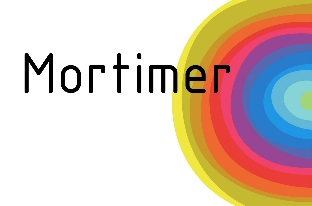 Person Specification for the post of Faculty Leader - MathsKey: A application, I interview, O observationRequirementsRequirementsEssentialDesirableMethod of Assessment1. TRAINING AND QUALIFICATIONS1. TRAINING AND QUALIFICATIONSEssentialDesirableMethod of Assessment1.1Qualified Teacher StatusXA1.2Honours degreeXA2. EXPERIENCE OF TEACHING AND SCHOOL MANAGEMENT2. EXPERIENCE OF TEACHING AND SCHOOL MANAGEMENT2.1Experience of leading teaching and learning initiativesxA,I2.2Participation and leading of good  training and development opportunitiesXA,I2.3Significant experience of teaching and working in secondary schoolsxA2.4Significant evidence of outstanding GCSE results XA,I2.5An outstanding practitionerXA,I,O2.6Experience of teaching students with different abilities including SENXA,I2.7Experience of data analysis, evaluating tracking information and developing effective assessment proceduresXA,I2.8Have an assured understanding of Quality Assurance in schools and the role that appraisal, lesson observations, work scrutiny etc. play in thisXA,I2.9Able to demonstrate effective use of ICT to support learningXA,I,O2.10Outstanding subject knowledgex3. WORK RELATED CIRCUMSTANCES – PROFESSIONAL VALUES & PRACTICES3. WORK RELATED CIRCUMSTANCES – PROFESSIONAL VALUES & PRACTICES3.1High expectations of all pupils and students; a respect for their social, cultural, linguistic, religious and ethnic background and a commitment to raising their educational and wider achievementsXA,I,O3.2Experience of forming and maintaining links with other educational providers and specialistsXA,I3.3Ability to build and maintain successful relationships with students, to treat them  with respect and consideration; to demonstrate interest in their contributions to school life, and to be committed to their well-being ; to enthuse and encourage themXA,I,O3.4Demonstrate and promote the positive values, attitudes and behaviour they expect from the colleagues with whom they workXA,I3.5Able to liaise sensitively and effectively with colleagues, parents and carers recognising their importance to the schoolXA,I3.6Able to improve own practice through observations, evaluations and discussion with colleagues, being self-critical and reflectiveXA,I3.7Awareness of the key issues in teaching and learning, curriculum provision, and accountability in the new secondary frameworkXA,I3.8Awareness of current  exam changes and requirements at 14-16 XA,I3.9Demonstrate an understanding of good CPD opportunities for all staffXA,I3.10Able to demonstrate knowledge and a good understanding of safeguarding procedures and a commitment to the well-being of all studentsXA,I3.11Ability to work effectively in a team, understanding the theory and practice of leadership and managementXA,I4. PERSONAL SKILLS AND ABILITIES4. PERSONAL SKILLS AND ABILITIES4.1Excellent Leadership, communication and interpersonal skillsXA,I4.2Value diversity – listen to, support and respect contributions from all students, colleagues without prejudiceXA,I4.3Have a sense of fun, be resilient, pro-active, be an optimist, enjoy working with people, finding solutionsXA,I4.4Flexible approachXA,I4.5Able to motivate and inspire staff and studentsXA,I4.6Ability to build effective relationships with governors, parents, community and other schoolsXA,I